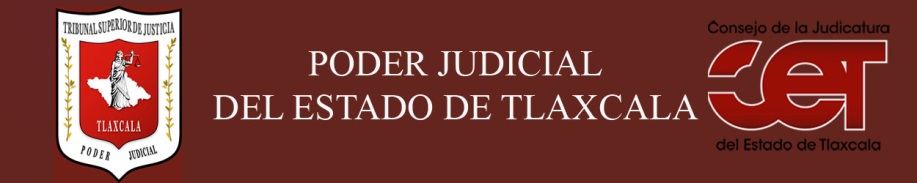 Formato público de CURRICULUM VITAEI.- DATOS GENERALES: I.- DATOS GENERALES: I.- DATOS GENERALES: I.- DATOS GENERALES: I.- DATOS GENERALES: Nombre:Nombre:	FERMIN DANIEL DAVID MORALES CRUZ	FERMIN DANIEL DAVID MORALES CRUZ	FERMIN DANIEL DAVID MORALES CRUZCargo en el Poder Judicial: Cargo en el Poder Judicial: FACILITADOR PUBLICO FACILITADOR PUBLICO FACILITADOR PUBLICO Área de adscripción: Área de adscripción: CENTRO ESTATAL DE JUSTICIA ALTERNATIVA CENTRO ESTATAL DE JUSTICIA ALTERNATIVA CENTRO ESTATAL DE JUSTICIA ALTERNATIVA Fecha de nacimiento: (cuando se requiera para ejercer el cargo) Fecha de nacimiento: (cuando se requiera para ejercer el cargo) 7 DE JULIO DE 19597 DE JULIO DE 19597 DE JULIO DE 1959II.- PREPARACIÓN ACADÉMICA: II.- PREPARACIÓN ACADÉMICA: II.- PREPARACIÓN ACADÉMICA: II.- PREPARACIÓN ACADÉMICA: II.- PREPARACIÓN ACADÉMICA: Último grado de estudios:Último grado de estudios:	LICENCIATURA EN DERECHO	LICENCIATURA EN DERECHO	LICENCIATURA EN DERECHOInstitución:Institución:UNIVERSIDAD AUTONOMA DE TLAXCALAUNIVERSIDAD AUTONOMA DE TLAXCALAUNIVERSIDAD AUTONOMA DE TLAXCALAPeriodo:Periodo:1977-19821977-19821977-1982Documento:  Documento:  TITULOTITULOTITULOTítulo profesional: Título profesional: Cédula: Cédula: 116599511659951165995Otros estudios profesionales:Otros estudios profesionales:MAESTRIA EN DERECHO PENAL Y NUEVO SITEMA DE JUSTICIA PENALMAESTRIA EN DERECHO PENAL Y NUEVO SITEMA DE JUSTICIA PENALMAESTRIA EN DERECHO PENAL Y NUEVO SITEMA DE JUSTICIA PENALInstitución: Institución: Instituto Internacional del Derecho y el EstadoInstituto Internacional del Derecho y el EstadoInstituto Internacional del Derecho y el EstadoPeriodo: Periodo: 2015 -20172015 -20172015 -2017Documento: Documento: Constancia de terminacionConstancia de terminacionConstancia de terminacionCédula: Cédula: pendientependientependienteIII.- EXPERIENCIA LABORAL: a)  tres últimos empleosIII.- EXPERIENCIA LABORAL: a)  tres últimos empleosIII.- EXPERIENCIA LABORAL: a)  tres últimos empleosIII.- EXPERIENCIA LABORAL: a)  tres últimos empleos1Inicio (día/mes/año):Inicio (día/mes/año):Enero 1999- agosto 2004Nombre de la empresa:Nombre de la empresa:Nombre de la empresa:GOBIERNO DEL ESTADO DE TLAXCALACargo o puesto desempeñado:Cargo o puesto desempeñado:Cargo o puesto desempeñado:DIRECTOR DE TRABAJO Y PREVISION SOCIALCampo de experiencia:  Campo de experiencia:  Campo de experiencia:  2Inicio (día/mes/año):Inicio (día/mes/año):ENERO 2005 DICIEMBRE 2005Nombre de la empresa:Nombre de la empresa:Nombre de la empresa:COLEGIO DE BACHILLERES DE TLAXCALACargo o puesto desempeñado:Cargo o puesto desempeñado:Cargo o puesto desempeñado:SUBDIRECTOR JURIDICOCampo de experiencia:  Campo de experiencia:  Campo de experiencia:  3Inicio (día/mes/año):Inicio (día/mes/año):2005 A 2014Nombre de la empresa:Nombre de la empresa:Nombre de la empresa:ABOGADO POSTULANTECargo o puesto desempeñado:Cargo o puesto desempeñado:Cargo o puesto desempeñado:Campo de experiencia:  Campo de experiencia:  Campo de experiencia:  III.- EXPERIENCIA LABORAL: b)Últimos cargos en el Poder Judicial:III.- EXPERIENCIA LABORAL: b)Últimos cargos en el Poder Judicial:III.- EXPERIENCIA LABORAL: b)Últimos cargos en el Poder Judicial:III.- EXPERIENCIA LABORAL: b)Últimos cargos en el Poder Judicial:III.- EXPERIENCIA LABORAL: b)Últimos cargos en el Poder Judicial:Área de adscripciónÁrea de adscripciónPeriodo Periodo 1ADMINISTRADOR DEL JUZGADO DEL  JUZGADO PENAL DISTRITO JUDICIAL DE GURIDI Y ALCOCERADMINISTRADOR DEL JUZGADO DEL  JUZGADO PENAL DISTRITO JUDICIAL DE GURIDI Y ALCOCERDIC. 2014 A DIC DEL 2015DIC. 2014 A DIC DEL 20152AUXILIAR EN EL CENTRO ESTATAL DE JUSTICIA ALTERNATIVAAUXILIAR EN EL CENTRO ESTATAL DE JUSTICIA ALTERNATIVADIC. 2015  A NOV. 2016DIC. 2015  A NOV. 20163FACILITADOR PUBLICOFACILITADOR PUBLICONOV. 2016 A LA FECHANOV. 2016 A LA FECHAIV.- INFORMACION COMPLEMENTARIA:Últimos cursos y/o conferencias y/o capacitaciones y/o diplomados, etc. (dé al menos cinco cursos)IV.- INFORMACION COMPLEMENTARIA:Últimos cursos y/o conferencias y/o capacitaciones y/o diplomados, etc. (dé al menos cinco cursos)IV.- INFORMACION COMPLEMENTARIA:Últimos cursos y/o conferencias y/o capacitaciones y/o diplomados, etc. (dé al menos cinco cursos)IV.- INFORMACION COMPLEMENTARIA:Últimos cursos y/o conferencias y/o capacitaciones y/o diplomados, etc. (dé al menos cinco cursos)IV.- INFORMACION COMPLEMENTARIA:Últimos cursos y/o conferencias y/o capacitaciones y/o diplomados, etc. (dé al menos cinco cursos)Nombre del PonenteInstitución que impartióInstitución que impartióFecha o periodo1Nuevo sistema de justicia penalUniversidad autónoma de Tlaxcala CONATRIBUniversidad autónoma de Tlaxcala CONATRIB20102Nuevo sistema de justicia penal Universidad del Valle de Tlaxcala SETEC Universidad del Valle de Tlaxcala SETEC 20113Nuevo sistema de justicia penalColegio TlaxcalaSETECColegio TlaxcalaSETEC20134CURSO  DE  MEDIACION TRIBUNAL SUPERIOR DE JUSTICIA DE PUEBLATRIBUNAL SUPERIOR DE JUSTICIA DE PUEBLA20135Nuevo sistema de justicia PenalEn línea setec.En línea setec.2015